OSU-III-401-396/2015				Lublin, 7  sierpnia 2015 r.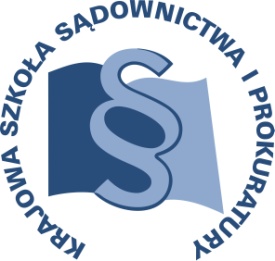 C 16/15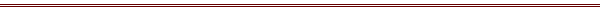 P R O G R A MSZKOLENIA DLA SĘDZIÓW, REFERENDARZY, ASYSTENTÓW WYDZIAŁÓW PRACY I UBEZPIECZEŃ SPOŁECZNYCHTEMAT SZKOLENIA:„Ochrona prawna osób sygnalizujących nieprawidłowości zachodzących w środowisku pracy, godzących w interes społeczny. Status prawny tzw. sygnalisty (whistleblowera) w prawie międzynarodowym, regulacjach prawnych innych krajów oraz w prawie polskim”DATA I MIEJSCE:25 listopada 2015 r.		Sąd Okręgowy w Warszawie					Al. Solidarności 127 					00-898 Warszawa					sala numer 400					(22) 620-03-71ORGANIZATOR:Krajowa Szkoła Sądownictwa i ProkuraturyOśrodek Szkolenia Ustawicznego i Współpracy MiędzynarodowejKrakowskie Przedmieście 62, 20 - 076 Lublin  tel. 81 440 87 10						fax. 81 440 87 11OSOBY ODPOWIEDZIALNE ZE STRONY ORGANIZATORA:merytorycznie:sędzia dr Janusz Koneckitel. 81 458 37 58 e-mail: j.konecki@kssip.gov.plorganizacyjnie:starszy inspektor 
Ewelina Bożyk-Dyszczaktel.  81 458 37 53e-mail: e.dyszczak@kssip.gov.plWYKŁADOWCY:Anna Wojciechowska-Nowak - prawniczka, zajmuje się problematyką przejrzystości życia publicznego, w szczególności tzw. whistleblowingu oraz ochrony prawnej sygnalistów w Polsce. Trenerka, autorka analiz prawnych i publikacji, pomysłodawczyni badań nad prawnymi i społecznymi aspektami sytuacji sygnalistów w Polsce.Zajęcia prowadzone będą w formie wykładu i warsztatu.PROGRAM SZCZEGÓŁOWYŚRODA	25 listopada 2015 r.9.00 – 10.30	Wprowadzenie do tematyki związanej z ochroną prawną osób sygnalizujących nieprawidłowości zachodzących w środowisku pracy (wykład).- Ratio legis ochrony prawnej sygnalistów: rola sygnalistów w ochronie interesu publicznego oraz interesu pracodawcy; - Podstawowe obowiązki pracownicze a sygnalizowanie nieprawidłowości godzących w interes pracodawcy;- Skuteczność informacji wewnętrznej w wykrywaniu nadużyć i nieprawidłowości w świetle badań.Ochrona sygnalistów w regulacjach innych krajów - podstawowe instytucje ochrony (wykład).- Prezentacja rozwiązań prawnych zawartych w ustawach odrębnych regulujących problematykę sygnalizowania nieprawidłowości i ochrony sygnalistów na przykładzie Wielkiej Brytanii, Słowenii, Serbii, Australii i Stanów Zjednoczonych.Prowadzący – Anna Wojciechowska-Nowak10.30 – 10.45      przerwa10.45 – 13.00	Skuteczność ochrony prawnej sygnalisty w świetle praktyki orzeczniczej polskich sądów pracy. - Prezentacja wyników badania jakościowego Fundacji im. Stefana Batorego „Ochrona prawna sygnalistów w doświadczeniu sędziów sądów pracy” Raport z badania dostępny jest na stronie: http://www.batory.org.pl/doc/Sygnalisci_raport_20110415.pdf. (wykład) - Zagadnienia problemowe w przykładowych orzeczeniach polskich sądów pracy w sprawach z powództwa sygnalisty (warsztat).- Bariery w uzyskaniu ochrony prawnej przez osoby sygnalizujące nieprawidłowości godzące w interes społeczny z punktu widzenia doświadczenia zawodowego uczestników (dyskusja).Społeczne uwarunkowania sygnalizowania nieprawidłowości godzących w interes publiczny.- Prezentacja badania opinii publicznej CBOS „Bohaterowie czy donosiciele? Co Polacy myślą o osobach ujawniających nieprawidłowości w miejscu pracy?” (wykład). Raport 
z badania dostępny jest na stronie: http://www.batory.org.pl/upload/files/Programy%20operacyjne/Przeciw%20Korupcji/Raport_Sygnalisci.pdf (wykład)- Rola orzecznictwa sądowego w kształtowaniu aktywnych, pro-obywatelskich postaw Polaków (dyskusja).Prowadzący – Anna Wojciechowska-Nowak13.00 – 13.30    przerwa13.30 – 15.00	Status sygnalisty w prawie międzynarodowym (wykład)	- Zobowiązania międzynarodowe Polski w obszarze ochrony prawnej sygnalistów (Konwencja ONZ przeciwko korupcji, Cywilnoprawna konwencja Rady Europy o korupcji, Europejska konwencja o ochronie praw człowieka 
i podstawowych wolności);- Stopień wdrożenia przez Polskę postanowień prawa międzynarodowego w obszarze ochrony sygnalistów 
w ocenie instytucji międzynarodowych (GRECO, ONZ, OECD, Komisji Europejskiej); - Przegląd orzecznictwa Europejskiego Trybunału Praw Człowieka na podstawie skarg sygnalistów wnoszonych w oparciu o art. 10 Europejskiej konwencji o ochronie praw człowieka i podstawowych wolności;- Standardy ochrony prawnej sygnalistów w świetle rekomendacji i rezolucji organów Rady Europy.Prowadzący – Anna Wojciechowska-NowakProgram szkolenia dostępny jest na Platformie Szkoleniowej KSSiP pod adresem:http://szkolenia.kssip.gov.pl/login/ oraz na stronie internetowej KSSiP pod adresem: www.kssip.gov.plZaświadczenie potwierdzające udział w szkoleniu generowane jest za pośrednictwem Platformy Szkoleniowej KSSiP. Warunkiem uzyskania zaświadczenia jest obecność na szkoleniu oraz uzupełnienie znajdującej się na Platformie Szkoleniowej anonimowej ankiety ewaluacyjnej (znajdującej się pod programem szkolenia) dostępnej w dniach 
od  26 listopada 2015 r. do 27 grudnia 2015 r.Po uzupełnieniu ankiety zaświadczenie można pobrać i wydrukować z zakładki 
„moje zaświadczenia”.Zastępca DyrektoraKrajowej Szkoły Sądownictwa i Prokuraturyds. Szkolenia Ustawicznego i WspółpracyMiędzynarodowej					/-/				sędzia Adam Czerwiński